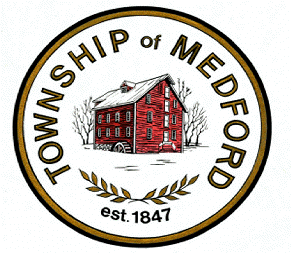               DEPARTMENT OF PLANNING, ZONING & CODE ENFORCEMENT                 	                                                            49 Union Street · Medford · NJ 08055                                		                                                        609/654-2608 x312 or x315   MEDFORD TOWNSHIP PLANNING BOARDREORGANIZATION MEETING AGENDAJanuary 26, 2022   7:00 P.M. PUBLIC SAFETY BUILDING91 UNION STREETMEDFORD, NJ 08055Or zoom: Meeting ID: 898 0326 3845 // Passcode: 340973Flag Salute                                                                   Open Public Meeting StatementRoll callExecutive Session: Professional AppointmentsNomination and election of ChairNomination and election of Vice-ChairAppointment of Planning Board AttorneyAppointment of Planning Board EngineerAppointment of Planning Board PlannerAppointment of Planning Board SecretaryAppointment of Planning Board Recording SecretaryEstablish 2022 meeting datesDesignate Official NewspaperMemorialization of ResolutionsAppointments Meeting Dates for 2022, Resolution #4-2022Official Newspaper, Resolution #5-2022Minutes: December 20, 2021 Regular Planning Board Minutes                  December 20, 2021 Executive Meeting MinutesCorrespondence: NoneReports: Insufficient escrow balances over 6 monthsDevel L.C., Easttown Phase 1-2, PBC-1320AF1, $8734.31Albert Case, Shirley’s Country Cottage, 5358PR, $308.33Pagliuso Custom Builders, SPR-5587, $2300.04Krista Donegan, ZVE-882, $103.25Applications/Official Actions:Atlantic States Group, Inc., 909/6, 338 Stokes Road, SPR-5714EXT (1/26/22)        Applicant is seeking an additional 1-year extension of approval.Village of Taunton Forge, 3201/32.03 -C0001, 200 Tuckerton Road, SPR-56712F0   Applicant is seeking Final Major Site Plan and Amended Preliminary/Final Phasing Plan approval. Zone: TTRAGeneral PublicWorkshop- None	AdjournmentKimberly MoorePlanning Board Secretary
Please be advised that this public meeting of the Medford Township Planning Board will be videotaped by the municipality (for recording purposes) as authorized by the Open Public Meetings Act and the New Jersey Supreme Court Opinion in Taurus v. Borough of Pine Hill, 189 N.J. 497 (2007).  The recorded videotape of the meeting will be available for public viewing on the Medford Township website, as soon as practicable after the public meeting has concluded.